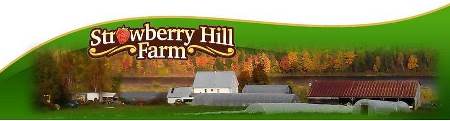 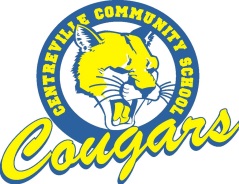 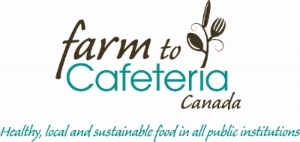 “Farm to School”  Farm Fresh Menu  Starting Tuesday, September 22Served in the Cafeteria at lunch time ,Tuesday , Wednesday & ThursdaySame Day Purchase or Pre Order SpecialsPilot project to offer local, fresh, salads and soups to CCS students & staffSoup: Chicken vegetable & Roll/ CrackersHamburger Vegetable & Roll/ CrackersSalad Bar ItemsLettuce, Tomatoes, Cucumbers, Red Onion, Celery, Grated Carrot, Carrot sticksHard Boiled Egg or Cheese; WW Roll;  Salad DressingPre Order Specials:3  soup or full course salads : 7.50        3 Soup & Salad: $12.00Purchase 10 soup  or full course salads: 22.50  Get  next two freePurchase 10 soup & salad combo- $40.00  Get next two free Side salad or small dish with one veggie from salad bar of student choice: 10 for $10.00 with next two freePurchase daily at salad bar:Soup & Roll: $2.50Main Course Salad & Roll: $2.50Side Salad or 1 Veggie in small dish: $1.00Extra Roll: 25cents